۲۳۴- ای بشير چون شيرحضرت عبدالبهاءاصلی فارسی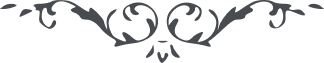 ۲۳۴- ای بشير چون شير ای بشير چون شير، بشير مصری حامل قميص يوسف کنعان بود امّا تو حامل پيرهن عزيز مصر رحمان ببين تفاوت ره از کجاست تا بکجا ولی قوّت استشمام پير کنعان لازم تا رائحه آن قميص يوسفی را استنشاق نمايد و قدرت استنشاق يعقوب الهی واجب تا رائحه جانبخش پيرهن اين يوسف الهی استشمام کند. مقصود اينست که بوی دلجوی آن پيرهن دمن و چمن و گلشن را معطّر و معنبر نموده ولی حيف که مزکوم محروم است و مختلّ الدّماغ مأيوس و مشئوم . تو اين رائحه الهيّه را عرضه کن و قميص يوسف الهی را حامل شو فمن شاء فَلْيَشَمَّ وَ مَنْ شاءَ فَلْيَزْکُمْ. 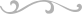 